UNIVERSIDADE FEDERAL DO ESPÍRITO SANTO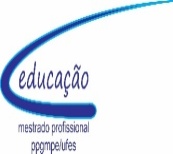 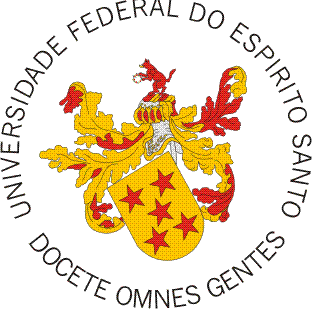 CENTRO DE EDUCAÇÃOPROGRAMA DE PÓS-GRADUAÇÃO DE MESTRADO PROFISSIONAL EM EDUCAÇÃOAvenida Fernando Ferrari, 514, Campus de Goiabeiras, Vitória – ES, CEP 29075910 - Telefone: (27) 4009-7779 – e-mail: ppgmpe.ufes@gmail.com ppgmpe.ufes@gmail.comVitória – ES, 29 de agosto de 2017.Prezado (a) Candidato (a),Primeiramente gostaríamos de parabenizá-lo (a) pela aprovação no Processo de Seleção do Programa de Pós-Graduação de Mestrado Profissional em Educação – PPGMPE/CE/UFES. É muito bom tê-lo (a) como integrante da primeira turma e esperamos compor com você bons encontros.Conforme prevê o Edital de Seleção, no período de 30/08/2017 a 06/09/2017 serão realizadas as matrículas dos candidatos classificados. A Secretaria do PPGMPE funciona nos seguintes horários: matutino: 8h00min às 12h00min e vespertino: 14h00min às 17h00min.Informamos que o Art. 21 do Regimento do PPGMPE dispõe que a primeira matrícula é o ato de incorporação do candidato classificado ao corpo discente do Programa. Assim, o candidato selecionado deverá, obrigatoriamente, efetivar a sua primeira matrícula no primeiro período letivo regular após a seleção, sem o que perderá seu direito de ingresso.A matrícula deverá ser efetivada pelo próprio candidato. Iremos aproveitar os documentos da inscrição, sendo necessário acrescentar no ato da matrícula: a) Formulário de Matrícula devidamente preenchido e assinado; b) título eleitoral; c) Certidão de Quitação Eleitoral; d) Certificado de Reservista.  As atividades letivas iniciarão no dia 18 de setembro e, neste semestre, o (a) candidato (a) deverá solicitar a matrícula nas seguintes disciplinas:Encaminhamos, em anexo, o folder com a programação da Aula Inaugural e do início das atividades do Programa de Pós-Graduação de Mestrado Profissional em Educação/CE/UFES. É obrigatória a participação dos candidatos nesta atividade.Atenciosamente,Alexandro Braga VieiraCoordenador do PPGMPECódigoDisciplinaCHCRMPE - 1000Metodologia de pesquisa em Educação3002MPE - 1001Políticas públicas e gestão educacional3002MPE - 1002Ensino e aprendizagem e práticas inclusivas3002MPE - 1003Grupo Integrador I3002MPE - 1004Estudos Individuais I3002Total de CréditosTotal de CréditosTotal de Créditos10